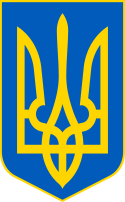 У К Р А Ї Н ААВАНГАРДІВСЬКА СЕЛИЩНА  РАДАОДЕСЬКОГО РАЙОНУ ОДЕСЬКОЇ ОБЛАСТІР І Ш Е Н Н Я    	Розглянувши клопотання ТОВ «БЕТОНІТ» (код ЄДРПОУ 31125975) про розірвання договору оренди земельної ділянки від 08.07.2010, зареєстрованого Овідіопольським РВ Одеської РФДП «Центр державного земельного кадастру» 11.11.2010 р. за  № 041052900629, укладеного строком на 15 років за адресою: Одеська область, Одеський район, смт Авангард,   вул. Фруктова, 10, враховуючи рекомендації постійної комісії з питань земельних відносин, природокористування, охорони пам’яток, історичного середовища та екологічної політики, керуючись Законом України «Про оренду землі», п. 34 ст. 26 Закону України «Про місцеве самоврядування в Україні», ст.ст.12, 141 Земельного кодексу України, Авангардівська селищна рада вирішила:	1. Припинити дію договору оренди земельної ділянки від 08.07.2010, зареєстрованого Овідіопольським районним відділом Одеської регіональної філії ДП «Центр державного земельного кадастру» 11.11.2010 р. за  № 041052900629, укладеного строком на 49 років для розміщення виробництва по виготовленню залізобетонних виробів за адресою: Одеська область, Одеський район,                              смт Авангард, вул. Фруктова, 10.2. Доручити селищному голові укласти від імені Авангардівської селищної ради договір про розірвання договору оренди земельної ділянки з                                         ПП «БЕТОНІТ».3. ПП «БЕТОНІТ» на підставі укладеного договору здійснити державну реєстрацію припинення речового права на земельну ділянку та сплатити остаточні платежі орендної плати.4. Контроль за виконанням рішення покласти на постійну комісію з питань земельних відносин, природокористування, охорони пам’яток, історичного середовища та екологічної політики.Селищний голова                                                     Сергій ХРУСТОВСЬКИЙ№ 1906 -VІІІвід 07.04.2023 р.Про припинення дії договору оренди земельної ділянки з ПП «БЕТОНІТ»